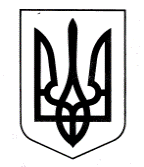 ЗАЗИМСЬКА СІЛЬСЬКА РАДА БРОВАРСЬКОГО РАЙОНУ  КИЇВСЬКОЇ ОБЛАСТІ РІШЕННЯПро упорядкування часу продажу пива (крім безалкогольного), алкогольних, слабоалкогольних  напоїв, вин столових суб’єктами господарювання на території Зазимської сільської територіальної громадиКеруючись п. 44 ч. 1 ст. 26 Закону України «Про місцеве самоврядування в Україні», ч. 9 ст. 153 Закону України «Про державне регулювання виробництва і обігу спирту етилового, коньячного і плодового, алкогольних напоїв, тютюнових виробів, рідин, що використовуються в електронних сигаретах, та пального», на виконання п. 2 розділу І Закону України «Про внесення змін до деяких законодавчих актів України щодо надання органам місцевого самоврядування повноважень встановлювати обмеження продажу пива (крім безалкогольного), алкогольних, слабоалкогольних напоїв, вин столових», враховуючи рекомендації постійних комісій з питань соціально – економічного розвитку, бюджету та фінансів, комунальної власності, реалізації державної регуляторної політики, інвестицій та зовнішньоекономічних зв’язків, з питань регламенту, депутатської етики, законності, правопорядку, забезпечення діяльності депутатів, розвитку і вдосконалення місцевого самоврядування, запобігання корупції та з питань охорони здоров’я, материнства, дитинства, освіти, культури, молодіжної політики, фізичної культури, спорту, туризму та соціального захисту населення, Зазимська сільська радаВИРІШИЛА:Заборонити на території населених пунктів Погреби, Зазим’я, Пухівка, Рожни, Літки, Літочки, Соболівка Зазимської сільської територіальної громади продаж пива (крім безалкогольного), алкогольних, слабоалкогольних напоїв, вин столових з 23-ої години вечора до 8-ої години ранку у стаціонарних об’єктах торгівлі, тимчасових спорудах, магазинах з кафетеріями, за винятком закладів ресторанного господарства та стаціонарних об'єктів торгівлі (магазинів, супермаркетів, і т.п.) з торговою площею більше 200 кв.м.Контроль за виконанням вказаного рішення покласти на постійну комісію з питань регламенту, депутатської етики, законності, правопорядку, забезпечення діяльності депутатів, розвитку і вдосконалення місцевого самоврядування, запобігання корупції.Сільський голова	Віталій КРУПЕНКОс. Зазим’я16 грудня 2021 року№ 2506-24-позачергової-VIIІ